PodcastsCASA Talk on Apple Podcasts CASA Talk is produced by Southeast Nebraska CASA as a way to engage in discussion over today's leading issues affecting child advocacy, strengthening communities and building a future stronger than our past together.Child Welfare Information Gateway Podcast Series - Child Welfare Information GatewayThis podcast series, produced on behalf of the Children's Bureau, presents a series of interviews and group conversations intended to provide beneficial information for busy child welfare and social work professionals. The podcasts cover a wide range of topics and provide perspectives from communities served by child welfare agencies along with tips and stories from professionals about implementing new services and programs, working across agencies, and improving practice.The podcasts are available on Apple Podcasts(opens in new window), Google Podcasts(opens in new window), Spotify(opens in new window), Stitcher(opens in new window), and SoundCloud(opens in new window). Subscribe to receive new episodes as they are released.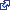 The views and opinions expressed within these podcasts do not necessarily reflect those of the Children's Bureau or the Administration for Children and FamiliesNew Continuing Education Podcast from Texas CASA - Texas CASATexas CASA is excited to launch CASA on the Go, a new continuing education podcast for CASA volunteers and staff. Through short, dynamic episodes, this podcast connects CASA advocates with subject matter experts discussing topical issues connected to child welfare.Tune in to our first episode featuring Jamie Bernstein, Assistant Director of the Supreme Court of Texas Children’s Commission, for practical tips and insights on how to strengthen your educational advocacy! Now streaming on Apple Podcasts, Google Podcasts, Stitcher and Spotify.Introducing: Unlocking Us - Brené Brown (brenebrown.com)Join researcher and #1 New York Times best-selling author Brené Brown as she unpacks and explores the ideas, stories, experiences, books, films, and music that reflect the universal experiences of being human, from the bravest moments to the most brokenhearted.Podcast | CASA of Northeast Oklahoma (casaneok.org)Click here for a child advocacy podcast.